Meinung ungeschminkt 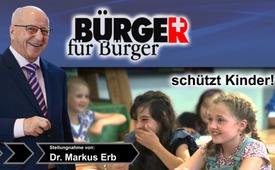 "Bürger für Bürger" schützt Kinder!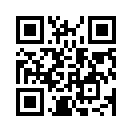 Am 4. März 2018 entscheiden die Stimmbürger der Schweizer Kantone Bern und Zürich, ob in Zukunft neue Bildungspläne vom Volk genehmigt werden sollen. Dr. Markus Erb, Präsident des Vereins Bürger für Bürger, erklärt mit kurzen Worten, wofür die Volksinitiativen stehen.&quot;Wir können am 4. März in den Kantonen Bern und Zürich die Weichen stellen! Dann nämlich wird dem Stimmbürger eine Volksinitiative mit Herz und Verstand, die Initiative „Lehrplan vor’s Volk“ vorgelegt, auf die wir schon lange gewartet haben. Endlich können wir das Heft wieder selber in die Hand nehmen und müssen nicht mehr alles jenen dubiosen Drahtziehern überlassen, die in den letzten Jahren mit ihren immer neuen, sich überstürzenden Schulreformen ein Durcheinander angerichtet haben. Schützen wir die bedauernswerten, davon betroffenen Schulkinder, Lehrer und Eltern.
Also: Packen wir am 4. März mit einem ermutigenden JA zu „Lernfreude – ohne Lehrplan 21“, mit einem JA zur Initiative „Lehrplan vor’s Volk“, die Chance und lassen wir in unseren Schulstuben endlich wieder Ruhe einkehren. Helfen Sie mit, die Kehrtwende zum Besseren in unseren Schulen herbei zu führen!von Dr. Markus ErbQuellen:Bürger für Bürger, Ausgabe 48, Januar 2018, S.1Das könnte Sie auch interessieren:#MeinungUngeschminkt - ungeschminkt - www.kla.tv/MeinungUngeschminktKla.TV – Die anderen Nachrichten ... frei – unabhängig – unzensiert ...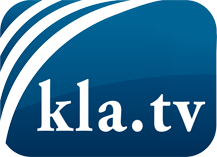 was die Medien nicht verschweigen sollten ...wenig Gehörtes vom Volk, für das Volk ...tägliche News ab 19:45 Uhr auf www.kla.tvDranbleiben lohnt sich!Kostenloses Abonnement mit wöchentlichen News per E-Mail erhalten Sie unter: www.kla.tv/aboSicherheitshinweis:Gegenstimmen werden leider immer weiter zensiert und unterdrückt. Solange wir nicht gemäß den Interessen und Ideologien der Systempresse berichten, müssen wir jederzeit damit rechnen, dass Vorwände gesucht werden, um Kla.TV zu sperren oder zu schaden.Vernetzen Sie sich darum heute noch internetunabhängig!
Klicken Sie hier: www.kla.tv/vernetzungLizenz:    Creative Commons-Lizenz mit Namensnennung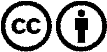 Verbreitung und Wiederaufbereitung ist mit Namensnennung erwünscht! Das Material darf jedoch nicht aus dem Kontext gerissen präsentiert werden. Mit öffentlichen Geldern (GEZ, Serafe, GIS, ...) finanzierte Institutionen ist die Verwendung ohne Rückfrage untersagt. Verstöße können strafrechtlich verfolgt werden.